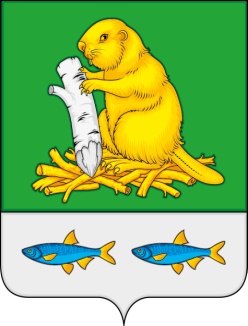 СОВЕТ НАРОДНЫХ ДЕПУТАТОВДЬЯЧЕНКОВСКОГО СЕЛЬСКОГО ПОСЕЛЕНИЯБОГУЧАРСКОГО МУНИЦИПАЛЬНОГО РАЙОНАВОРОНЕЖСКОЙ ОБЛАСТИРЕШЕНИЕот «15» мая 2019 г. № 245с. ДьяченковоО внесении изменений в решение Совета народных депутатов Дьяченковского сельского поселения Богучарского муниципального района от 05.02.2019 № 229 «Об утверждении Положения о самообложении граждан в Дьяченковском сельском поселении Богучарского муниципального района Воронежской области»В соответствии с Федеральным законом от 06.10.2003 № 131–ФЗ «Об общих принципах организации местного самоуправления в Российской Федерации», Уставом Дьяченковского сельского поселения, Совет народных депутатов Дьяченковского сельского поселения р е ш и л:1. Внести следующие изменения в решение Совета народных депутатов Дьяченковского сельского поселения от 05.02.2019 № 229 «Об утверждении Положения о самообложении граждан в Дьяченковском сельском поселении Богучарского муниципального района Воронежской области»:1.1. Пункты 7, 10, 11 приложения к решению «Положение о самообложении граждан в Дьяченковском сельском поселении Богучарского муниципального района Воронежской области» исключить.2. Контроль за исполнением настоящего решения возложить на главу Дьяченковского сельского поселения Сыкалова В.И..Глава Дьяченковского сельского поселения                                           В.И.Сыкалов